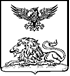 ГРАЙВОРОНСКАЯ ТЕРРИТОРИАЛЬНАЯ ИЗБИРАТЕЛЬНАЯ КОМИССИЯ ПОСТАНОВЛЕНИЕ02 июля 2023 года                     	                                              № 21/96-1О заверении списка кандидатов в депутаты Совета депутатов Грайворонского городского округа второго созыва, выдвинутого избирательным объединением «Грайворонское местное отделение Всероссийской политической партии «ЕДИНАЯ РОССИЯ» на выборах депутатов Совета депутатов Грайворонского городского округа второго созыва по единому избирательному округуРассмотрев документы для заверения списка кандидатов в депутаты Совета депутатов Грайворонского городского округа второго созыва, выдвинутых  избирательным объединением «Грайворонское местное отделение Всероссийской политической партии «ЕДИНАЯ РОССИЯ»  на выборах депутатов Совета депутатов Грайворонского городского округа второго созыва по единому избирательному округу, в соответствии со статьёй 35 Федерального закона от 12 июня 2002 года № 67-ФЗ «Об основных гарантиях избирательных прав и права на участие в референдуме граждан Российской Федерации», статьёй 42 Избирательного кодекса Белгородской области, Грайворонская территориальная избирательная комиссия постановляет:1. Заверить список кандидатов в депутаты Совета депутатов Грайворонского городского округа второго созыва, выдвинутый в установленном порядке избирательным объединением «Грайворонское местное отделение Всероссийской политической партии «ЕДИНАЯ РОССИЯ» на выборах депутатов Совета депутатов Грайворонского городского округа второго созыва по единому избирательному округу в количестве 27 человек (прилагается).2. Выдать уполномоченному представителю указанного избирательного объединения копию настоящего постановления с копией заверенного списка кандидатов в депутаты Совета депутатов Грайворонского городского округа второго созыва, выдвинутого избирательным объединением «Грайворонское местное отделение Всероссийской политической партии «ЕДИНАЯ РОССИЯ» по единому избирательному округу, в течение одних суток с момента принятия настоящего постановления.3. Направить представленные в Грайворонскую территориальную избирательную комиссию сведения о кандидатах в депутаты Совета депутатов Грайворонского городского округа второго созыва, включённых в указанный список кандидатов по единому избирательному округу, в соответствующие государственные органы и организации для проверки их достоверности, в том числе о судимости кандидатов.4. Считать согласованным представленную эмблему избирательного объединения «Грайворонское местное отделение Всероссийской политической партии «ЕДИНАЯ РОССИЯ» и сокращённое наименование избирательного объединения - «Грайворонское местное отделение Партии «ЕДИНАЯ РОССИЯ».5.Разместить настоящее постановление на официальном сайте Избирательной комиссии Белгородской области в информационно-телекоммуникационной сети «Интернет».6. Контроль за исполнением настоящего постановления возложить на секретаря Грайворонской территориальной избирательной комиссии Л.А.Угольникову.СПИСОК ЗАВЕРЕНпостановлениемГрайворонской территориальной избирательной комиссииот 02 июля 2023 года № 21/96-1СПИСОКкандидатов в депутаты Совета депутатов Грайворонского городского округа второго созыва, выдвинутый избирательным объединением «Грайворонское местное отделение Всероссийской политической партии «ЕДИНАЯ РОССИЯ» по единому избирательному округуОбщая часть списка1. Бондарев Геннадий Иванович, дата рождения – 13 сентября 1960 года, место рождения – с. Марьевка Красногвардейского района Белгородской обл., адрес места жительства – Белгородская область, г.Белгород, пер. 2– Ботанический, д.7, вид документа – паспорт гражданина Российской Федерации, данные документа, удостоверяющего личность, – 14 05 599361, выдан – 19.10.2005, ОВД Борисовского района Белгородской области, 312–003, ИНН – 310300193848, СНИЛС – 018–537–132 47, гражданство – Российская Федерация, профессиональное образование – Белгородский государственный педагогический институт им. М.С. Ольминского, 1985 г., диплом, ИВ 929922, 04.07.1985, основное место работы или службы, занимаемая должность / род занятий – Администрация Грайворонского городского округа Белгородской области, глава администрации, член политической партии «ЕДИНАЯ РОССИЯ».2. Попов Андрей Юрьевич, дата рождения – 14 сентября 1967 года, место рождения – пос. Буюклы Смирныховского района Сахалинской обл., адрес места жительства – Белгородская область, г.Белгород, ул.Кутузова, д.6, вид документа – паспорт гражданина Российской Федерации, данные документа, удостоверяющего личность, – 14 12 288834, выдан – 12.10.2012, Отделение №2 ОУФМС России по Белгородской области в г.Белгороде, 310–003, ИНН – 312310307801, СНИЛС – 007–304–581 14, гражданство – Российская Федерация, профессиональное образование – Благовещенский государственных медицинский институт, 1994 г., диплом, ЭВ 242199, 21.06.1994, основное место работы или службы, занимаемая должность / род занятий – ОГБУЗ «Грайворонская ЦРБ», главный врач3. Чуфичев Вячеслав Олегович, дата рождения – 27 октября 1985 года, место рождения – с.Чуй Чуйского района Киргизской ССР, адрес места жительства – Белгородская область, Грайворонский район, п. Совхозный, ул.Широкая, д. 10, вид документа – паспорт гражданина Российской Федерации, данные документа, удостоверяющего личность, – 14 17 651425, выдан – 02.09.2017, МП в Грайворонском районе МО УФМС России по Белгородской обл. в г.Грайворон, 310–015, ИНН – 310801162569, СНИЛС – 078–242–290 76, гражданство – Российская Федерация, профессиональное образование – ГОУ ВПО «Белгородский государственный технологический университет им. В.Г.Шухова», 2009 г., диплом, ВСГ 4033679, 18.06.2009, основное место работы или службы, занимаемая должность / род занятий – ООО «Грайворонское РСУ», генеральный директор, член политической партии «ЕДИНАЯ РОССИЯ».Региональные группы

Часть № 1 территориальная группа № 11. Горбунов Игорь Иванович, дата рождения – 8 августа 1974 года, место рождения – с. Косилово Борисовского района Белгородской обл., адрес места жительства – Белгородская область, г.Грайворон, ул. Таршикова, д.42, вид документа – паспорт гражданина Российской Федерации, данные документа, удостоверяющего личность, – 14 19 784517, выдан – 28.08.2019, УМВД России по Белгородской обл., 310–015, ИНН – 310800083635, СНИЛС – 012–416–545 02, гражданство – Российская Федерация, профессиональное образование – Белгородский строительный техникум, 1993 г., диплом, НТ 545695, 24.12.1993; Белгородский государственный технологический университет им.В.Г.Шухова, 2021 г., диплом, ПП800971 312410760619, 05.03.2021, основное место работы или службы, занимаемая должность / род занятий – АО «Газпром газораспределение Белгород» в городе Строителе в газовой службе в городе Грайворон, начальник службы.2. Шевченко Валентина Викторовна, дата рождения – 13 сентября 1954 года, место рождения – п. Уразово Валуйского района Белгородской обл., адрес места жительства – Белгородская область, г. Грайворон, ул. Ленина, д.34, вид документа – паспорт гражданина Российской Федерации, данные документа, удостоверяющего личность, – 14 02 938873, выдан – 05.12.2002, Грайворонский РОВД Белгородской области, 312–007, ИНН – 310800632132, СНИЛС – 023–341–207 92, профессиональное образование – Белгородский государственный педагогический институт им. М.С. Ольминского, 1980 г., диплом, ЖВ 899312, 30.07.1980, основное место работы или службы, занимаемая должность / род занятий – МБОУ «СОШ с углубленным изучением отдельных предметов», учитель православной культуры, депутат Совета депутатов Грайворонского городского округа, член политической партии «ЕДИНАЯ РОССИЯ».3. Абдукаримова Оксана Александровна, дата рождения – 17 августа 1975 года, место рождения – хутор Масычево Борисовского района Белгородской обл., адрес места жительства – Белгородская область, г. Грайворон, ул. Спасского, д.26, вид документа – паспорт гражданина Российской Федерации, данные документа, удостоверяющего личность, – 14 20 863751, выдан – 25.08.2020, УМВД России по Белгородской обл., 310–015, ИНН – 310801086406, СНИЛС – 072–497–451 89, гражданство – Российская Федерация, профессиональное образование – Белгородский государственный университет, 2008 г., Диплом, ВСГ 2872159, 23.06.2008, основное место работы или службы, занимаемая должность / род занятий – МКУК «Грайворонская централизованная библиотечная система», главный библиотекарь системы обслуживания, член политической партии «ЕДИНАЯ РОССИЯ».Часть № 2 территориальная группа № 21. Пушкарная Татьяна Анатольевна, дата рождения – 3 ноября 1976 года, место рождения – Казахская ССР, Джезказганская область, г. Никольский, адрес места жительства – Белгородская область, г. Грайворон, ул. Мира, д.98 А, вид документа – паспорт гражданина Российской Федерации, данные документа, удостоверяющего личность, – 14 21 970602, выдан – 24.11.2021, УМВД России по Белгородской обл., 310–015, ИНН – 312817667907, СНИЛС – 109–627–584 80, гражданство – Российская Федерация, профессиональное образование – Московский государственный университет сервиса, 2003 г., диплом, ДВС 0788445, 24.06.2003, основное место работы или службы, занимаемая должность / род занятий – Территориальный отдел «Центра занятости населения Белгородской области» – Грайворонский кадровый центр, начальник 	2. Бережная Светлана Николаевна, дата рождения – 18 мая 1969 года, место рождения – с. Дорогощь Борисовского района Белгородской обл., адрес места жительства – Белгородская область, Грайворонский район, г. Грайворон, ул. Капитана Колесникова, д. 2, вид документа – паспорт гражданина Российской Федерации, данные документа, удостоверяющего личность, – 14 14 418122, выдан – 22.05.2014, ТП В Грайворонском районе МО УФМС России по Белгородской области, 310–015, ИНН – 310800653476, СНИЛС – 019–938–353 93, гражданство – Российская Федерация, профессиональное образование – Белгородское педагогическое училище №2, 1988 г., диплом, КТ 249080, 29.06.1988; Белгородский государственный университет, 2001 г., диплом, БВС 0902540, 21.06.2001, основное место работы или службы, занимаемая должность / род занятий – МБУ «АХЦ» Управление культуры и молодежной политики администрации Грайворонского городского округа, директор, член политической партии «ЕДИНАЯ РОССИЯ».3. Светличная Светлана Сергеевна, дата рождения – 15 июня 1979 года, место рождения – Узбекистан, г. Коканд, адрес места жительства – Белгородская область, г. Грайворон, ул.Тарана, д.35, вид документа – паспорт гражданина Российской Федерации, данные документа, удостоверяющего личность, – 14 00 148770, выдан – 30.11.2000, Грайворонским РОВД Белгородской области, 312–007, ИНН – 310800981100, СНИЛС – 012–419–627 15, гражданство – Российская Федерация, профессиональное образование – Белгородский государственный университет, 2003 г., диплом, ИВС 0297350, 30.05.2003; Белгородский государственный университет, 2010 г., диплом, ВСГ 4831174, 01.06.2010, основное место работы или службы, занимаемая должность / род занятий – МБУСОССЗН «Комплексный центр социального обслуживания населения», директор, член политической партии «ЕДИНАЯ РОССИЯ».Часть № 3 территориальная группа № 31. Беляева Людмила Николаевна, дата рождения – 4 апреля 1971 года, место рождения – с.Ивановская Лисица Борисовского района Белгородской обл., адрес места жительства – Белгородская область, Грайворонский район, с. Головчино,, ул. Жукова, д. 36, вид документа – паспорт гражданина Российской Федерации, данные документа, удостоверяющего личность, – 14 15 525051, выдан – 06.05.2016, МП в Грайворонском районе МО УФМС России по Белгородской обл. в г.Грайворон, 310–015, ИНН – 310800651609, СНИЛС – 012–419–624 12, гражданство – Российская Федерация, профессиональное образование – Белгородский государственный педагогический институт им. М.С. Ольминского, 1994 г., диплом, ЭВ 006732, 20.12.1994, основное место работы или службы, занимаемая должность / род занятий – МБОУ «Головчинская СОШ с углубленным изучением отдельных предметов», учитель, депутат Совета депутатов Грайворонского городского округа, член политической партии «ЕДИНАЯ РОССИЯ».2. Горбач Юрий Васильевич, дата рождения – 2 декабря 1957 года, место рождения – с. Головчино Борисовского района Белгородской обл., адрес места жительства – Белгородская область, Грайворонский район, с. Головчино, ул.Новая, д. 8, вид документа – паспорт гражданина Российской Федерации, данные документа, удостоверяющего личность, – 14 03 997780, выдан – 08.02.2003, Борисовским РОВД Белгородской области, 312–003, ИНН – 310801481773, СНИЛС – 118–286–331 64, гражданство – Российская Федерация, профессиональное образование – Головчинскаяф средняя школа, 1975 г., аттестат, М 634533, 27.06.1975, основное место работы или службы, занимаемая должность / род занятий – ООО «Чистые пруды», директор, депутат Совета депутатов Грайворонского городского округа, член политической партии «ЕДИНАЯ РОССИЯ».3. Захарова Татьяна Анатольевна, дата рождения – 26 декабря 1972 года, место рождения – с. Почаево Борисовского района Белгородской обл., адрес места жительства – Белгородская область, г. Грайворон, ул.Кирова, д.32, кв.13, вид документа – паспорт гражданина Российской Федерации, данные документа, удостоверяющего личность, – 14 17 671164, выдан – 25.01.2018, УМВД России по Белгородской обл., 310–015, ИНН – 310800488173, СНИЛС – 009–852–044 55, гражданство – Российская Федерация, профессиональное образование – Московский государственный институт культуры, 1995 г., диплом, ЭВ 651137, 26.06.1995, основное место работы или службы, занимаемая должность / род занятий – МБУК «Культурно– досуговый центр», заведующая Доброивановским СК, член политической партии «ЕДИНАЯ РОССИЯ».Часть № 4 территориальная группа № 41. Понеделко Алексей Николаевич, дата рождения – 12 июля 1989 года, место рождения – с. Головчино Грайворонского района Белгородской обл., адрес места жительства – Белгородская область, Грайворонский район, с. Головчино, ул.Первомайская, д.89а, вид документа – паспорт гражданина Российской Федерации, данные документа, удостоверяющего личность, – 14 21 985886, выдан – 04.08.2022, УМВД России по Белгородской обл., 310–015, ИНН – 310802423566, СНИЛС – 161–101–182 95, гражданство – Российская Федерация, профессиональное образование – Белгородский государственный университет, 2010 г., Диплом, ВСГ 4830444, 31.05.2010, основное место работы или службы, занимаемая должность / род занятий – МБОУ «Головчинская СОШ с УИОП», директор, член политической партии «ЕДИНАЯ РОССИЯ».2. Савченко Татьяна Анатольевна, дата рождения – 6 декабря 1972 года, место рождения – с. Головчино Борисовского района Белгородской обл., адрес места жительства – Белгородская область, Грайворонский район, с. Головчино, ул. 50 лет Победы, д. 3, вид документа – паспорт гражданина Российской Федерации, данные документа, удостоверяющего личность, – 14 17 671074, выдан – 21.12.2017, ФМС РФ, УФМС РФ по Белгородской области, ТП в Грайворонском районе МРО УФМС в г. Грайворон, 310–015, ИНН – 310801428025, СНИЛС – 021–082–981 14, гражданство – Российская Федерация, профессиональное образование – Курский государственный медицинский университет, 1997 г., Диплом, АВС 0155915, 24.06.1997, основное место работы или службы, занимаемая должность / род занятий – ОГБУЗ «Грайворонская ЦРБ» Головчинская врачебная амбулатория, врач –акушер–гинеколог, депутат Совета депутатов Грайворонского городского округа.3. Вервейко Андрей Александрович, дата рождения – 15 мая 1981 года, место рождения – ст. Хотмыжск Грайворонского района Белгородской обл., адрес места жительства – Белгородская область, Грайворонский район, ст. Хотмыжск, ул.Луговая, 62, вид документа – паспорт гражданина Российской Федерации, данные документа, удостоверяющего личность, – 14 02 794329, выдан – 13.08.2002, Грайворонский РОВД Белгородской области, 312–007, ИНН – 310800463370, СНИЛС – 086–915–397 17, гражданство – Российская Федерация, профессиональное образование – ФГОУ ВПО «Белгородская государственная сельскохозяйственная академия», 2007 г., Диплом, ВСГ 0167382, 16.03.2007, основное место работы или службы, занимаемая должность / род занятий – ООО «Чистые пруды», заместитель директора, депутат Совета депутатов Грайворонского городского округа, член политической партии «ЕДИНАЯ РОССИЯ».Часть № 5 территориальная группа № 51. Гиголаев Давид Георгиевич, дата рождения – 29 января 1985 года, место рождения – пос. Адигени Адигенского района Грузия, адрес места жительства – Белгородская область, г.Белгород, ул. Харьковская, д.5, к.1, кв. 389, вид документа – паспорт гражданина Российской Федерации, данные документа, удостоверяющего личность, – 14 04 491064, выдан – 11.03.2005, ОВД Грайворонского района Белгородской области, 312–007, ИНН – 310300193848, СНИЛС – 149–562–112 78, гражданство – Российская Федерация, профессиональное образование – Белгородская государственная с\х академия, 2007 г., Диплом, ВСГ 0167726, 09.07.2007, основное место работы или службы, занимаемая должность / род занятий – ИП «Гиголаев Д.Г.», индивидуальный предприниматель, Депутат Совета депутатов Грайворонского городского округа, член политической партии «ЕДИНАЯ РОССИЯ».2. Бурак Сергей Васильевич, дата рождения – 23 июня 1980 года, место рождения – с. Козинка Грайворонского района Белгородской обл., адрес места жительства – Белгородская область, Грайворонский район, с.Козинка, ул. Строительная, д.30, вид документа – паспорт гражданина Российской Федерации, данные документа, удостоверяющего личность, – 14 03 992661, выдан – 30.01.2003, Грайворонский РОВД Белгородской обл., 312–007, ИНН – 310801523423, СНИЛС – 020–543–931 11, гражданство – Российская Федерация, профессиональное образование – Харьковская гос. академия физ. культуры, 2002 г., Диплом, ХА 21214494, 27.06.2002, основное место работы или службы, занимаемая должность / род занятий – МБОУ «Козинская СОШ», учитель физической культуры, член политической партии «ЕДИНАЯ РОССИЯ».3. Линниченко Валентина Ивановна, дата рождения – 7 июля 1961 года, место рождения – Белгородская область, Грайворонский район, с. Дорогощь, адрес места жительства – Белгородская область, Грайворонский район, с.Гора–Подол, ул.Садовая, д.62, вид документа – паспорт гражданина Российской Федерации, данные документа, удостоверяющего личность, – 14 05 659937, выдан – 17.08.2006, ОВД Грайворонского района Белгородской области, 312–007, ИНН – 310800429509, СНИЛС – 009–852–149 63, гражданство – Российская Федерация, профессиональное образование – Белгородское городское медицинское училище, 1981 г., Диплом, ГТ 322312, 02.03.1981, основное место работы или службы, занимаемая должность / род занятий – ОГБУЗ «Грайворонская ЦРБ» ЦОВП с. Гора–Подол, медицинская сестра врача общей практики, член политической партии «ЕДИНАЯ РОССИЯ».

Часть № 6 территориальная группа № 61. Горбунов Василий Павлович, дата рождения – 27 июля 1966 года, место рождения – с. Касилово Борисовского района Белгородской области, адрес места жительства – Белгородская область, Грайворонский район, с. Косилово, ул. Кочуковка, д.30, вид документа – паспорт гражданина Российской Федерации, данные документа, удостоверяющего личность, – 14 11 193633, выдан – 28.07.2011, ТП в Грайворонском районе МО УФМС России по Белгородской обл. в г. Грайворон, 310–015, СНИЛС – 009–851–720- 64, гражданство – Российская Федерация, профессиональное образование – Белгородский государственный педагогический институт, 1996 г., диплом, ЭВ 694044, 05.07.1996, основное место работы или службы, занимаемая должность / род занятий – ООО «Заречье», генеральный директор.2. Султанбеков Гусейн Абдулазизович, дата рождения – 16 октября 1958 года, место рождения – с. Утамыш, Каякентского района Дагестанской АССР, адрес места жительства – Белгородская область, Грайворонский район, с. Ивановская Лисица, ул.Комсомольская, д.41, вид документа – паспорт гражданина Российской Федерации, данные документа, удостоверяющего личность, – 14 04 348000, выдан – 26.11.2003, Грайворонский РОВД Белгородской обл., 312–007, ИНН – 310800310020, СНИЛС – 086–915–414 01, гражданство – Российская Федерация, профессиональное образование – Харьковский сельскохозяйственный институт им. В.В.Докучаева, 1981 г., Диплом, Д–I 362746, 30.01.1981, основное место работы или службы, занимаемая должность / род занятий – КФК «Крона», глава, Депутат Совета депутатов Грайворонского городского округа.3. Агаркова Антонина Михайловна, дата рождения – 23 февраля 1972 года, место рождения – с. Почаево Борисовского района Белгородской обл, адрес места жительства – Белгородская область, Грайворонский район, с.Мощеное, ул.Шлях, д.4, вид документа – паспорт гражданина Российской Федерации, данные документа, удостоверяющего личность, – 14 16 613506, выдан – 16.03.2017, МП в Грайворонском районе МО УФМС России по Белгородской обл. в г.Грайворон, 310–015, ИНН – 310800576038, СНИЛС – 009–852–073 60, гражданство – Российская Федерация, профессиональное образование – Почаевская средняя общеобразовательная школа, 1989 г., Аттестат, Б 16269355, 17.06.1989, основное место работы или службы, занимаемая должность / род занятий – ОГБУЗ «Грайворонская ЦРБ» санитарка приемного отделения, Член политической партии «ЕДИНАЯ РОССИЯ».
Часть № 7 территориальная группа № 71. Грязнов Геннадий Владимирович, дата рождения – 25 мая 1954 года, место рождения – совхоз им. МЮД Урицкого района Орловской обл., адрес места жительства – Белгородская область, Грайворонский район, с.Доброе, ул.Новая, д. 23, вид документа – паспорт гражданина Российской Федерации, данные документа, удостоверяющего личность, – 14 00 278505, выдан – 15.06.2001, Отделение № 8 УВД администрации города Белгорода, 313–008, ИНН – 310800418360, СНИЛС – 013–453–902 18, гражданство – Российская Федерация, профессиональное образование – Московский государственный педагогический институт им. В.И.Ленина, 1990 г., Диплом, УВ 341530, 03.07.1990, основное место работы или службы, занимаемая должность / род занятий – пенсионер, депутат Совета депутатов Грайворонского городского округа.2. Кренев Виталий Викторович, дата рождения – 7 февраля 2000 года, место рождения – гор. Грайворон, Белгородская обл., адрес места жительства – Белгородская область, Грайворонский район, с. Дорогощь, ул.Раздельная, д.2, вид документа – паспорт гражданина Российской Федерации, данные документа, удостоверяющего личность, – 14 19 812422, выдан – 25.02.2020, УМВД России по Белгородской обл., 310–015, ИНН – 310801171549, СНИЛС – 173–594–957 19, гражданство – Российская Федерация, профессиональное образование – Белгородский технологический университет им. В.Г.Шухова, 2021 г., Диплом, 103124 5455775, 30.06.2021, основное место работы или службы, занимаемая должность / род занятий – самозанятый.3. Пищенко Сергей Павлович, дата рождения – 2 июля 1965 года, место рождения – с. Дорогощь, Борисовского района Белгородской обл., адрес места жительства – Белгородская область, Грайворонский район, с. Дорогощь, ул. Молодежная, д.6, вид документа – паспорт гражданина Российской Федерации, данные документа, удостоверяющего личность, – 14 09 074786, выдан – 21.07.2010, ТП в Грайворонском Районе МО УФМС России по Белгородской обл. в г. Грайворон, 310–015, ИНН – 310800238906, СНИЛС – 009–849–745 00, гражданство – Российская Федерация, профессиональное образование – Курский сельскохозяйственный институт им. профессора И.И.Иванова, 1989 г., Диплом, ТВ 062842, 01.07.1989, основное место работы или службы, занимаемая должность / род занятий – ОГБУ «Межрайонная ветстанция по Грайворонскому и Борисовскому районам», заведующий Дорогощанской участковой ветеринарной лечебницей, депутат Совета депутатов Грайворонского городского округа, член политической партии «ЕДИНАЯ РОССИЯ».
Часть №8 территориальная группа № 81. Очкалова Наталия Юрьевна, дата рождения – 10 сентября 1966 года, место рождения – гор.Ташкент Узбекистан, адрес места жительства – Белгородская область, Грайворонский район, с. Головчино, ул. Луговая, д.18, вид документа – паспорт гражданина Российской Федерации, данные документа, удостоверяющего личность, – 14 11 193877, выдан – 17.09.2011, ТП в Грайворонском районе МО УФМС России по Белгородской обл. в г.Грайворон, ИНН – 310801287737, СНИЛС – 088–738–431 63, гражданство – Российская Федерация, профессиональное образование – Полтавский медицинский стоматологический институт, 1991 г., диплом, ТВ 870327, 21.06.1991, основное место работы или службы, занимаемая должность / род занятий – ОГБУЗ «Грайворонская ЦРБ», врач общей практики.2. Винник Юрий Иванович, дата рождения – 7 октября 1964 года, место рождения – с.Березовка Борисовского района Белгородской обл., адрес места жительства – Белгородская область, г.Грайворон, ул.Шухова, д. 8, вид документа – паспорт гражданина Российской Федерации, данные документа, удостоверяющего личность, – 14 09 044686, выдан – 28.10.2009, ТП в Грайворонском районе МО УФМС России по Белгородской обл. в г.Грайворон, 310–015, ИНН – 310801512439, СНИЛС – 023-866–109-50, гражданство – Российская Федерация, профессиональное образование – Белгородский сельскохозяйственный институт, 1988 г., диплом, ПВ 326633, 24.12.1988, основное место работы или службы, занимаемая должность / род занятий – КФХ Винник Юрий Иванович член политической партии «ЕДИНАЯ РОССИЯ».3. Екимова Анастасия Владимировна, дата рождения – 29 марта 1986 года, место рождения – с. Кутьковка Двуречанского района Харьковской обл., адрес места жительства – Белгородская область, Грайворонский район, п. Совхозный, ул.Широкая, д.8, кв. 2, вид документа – паспорт гражданина Российской Федерации, данные документа, удостоверяющего личность, – 14 13 352593, выдан – 09.10.2013, ТП в Грайворонском районе МО УФМС России по Белгородской обл. в г. Грайворон, 310–015, ИНН – 31080284172, СНИЛС – 160–415–881 46, гражданство – Российская Федерация, профессиональное образование – Харьковский национальный аграрный университет им. В.В.Докучаева, 2009 г., диплом, ХА 35667476, 23.04.2009, основное место работы или службы, занимаемая должность / род занятий – ЗАО «Большевик», главный агроном, член политической партии «ЕДИНАЯ РОССИЯ».ПредседательГрайворонской территориальной избирательной комиссии С.В. КраснокутскийСекретарьГрайворонской территориальной избирательной комиссииЛ.А. Угольникова